 Smart Kids, Inc.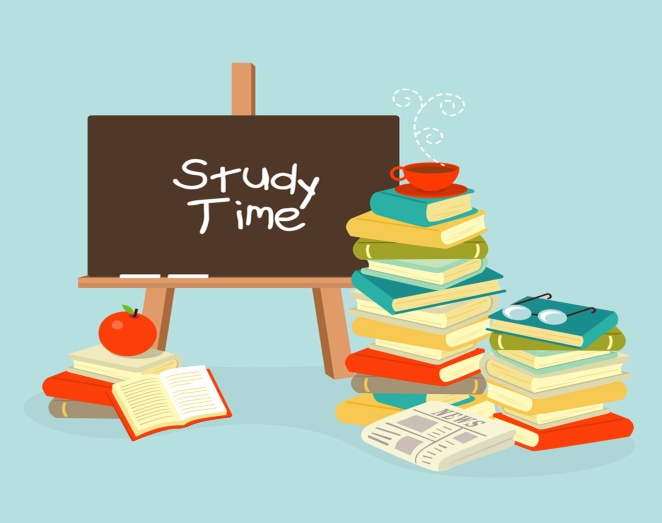                                                                        10401 International Plaza Dr., #243St. Ann, MO 63074FUNDRAISER COORDINATORAvailability:   This position is part time and here are the available slots: Monday, Wednesday, and Friday:  9:00 AM – 12:00 PM.Monday, Wednesday, and Friday:  1:00 PM – 5:00 PMTuesday, Thursday: 9:00 AM – 12:00 PMTuesday, Thursday: 1:00 PM – 5:00 PMJob Purpose: To assist with various fundraisers and assist with the development, planning, and executing of each fundraiser.  Responsibilities: The Fundraiser Coordinator performs a wide range of duties including some or all of the following:Calling corporations/companies for sponsor donations. Help setting up and tearing down fundraiser events.Types, utilizing a computer keyboard and word processing software, and edits a variety of documents, creates spreadsheets, and word documents for multiple files. Assisting with various fundraiser projects.Printing, collecting, and filing documents pertaining to each fundraiser.Stuffing and addressing envelopes.Assisting with the fundraiser clerical side of events.To apply for this position, please download an application via the web at www.smartkidsinc.org. You may also print and send in your application to the address above.I invite you to visit our website: www.smartkidsinc.org  and our other social media pages: www.facebook.com/smartkidsinc, www.twitter.com/smartkidsinc, & www.instagram.com/smartkidsinc to learn more about our organization.  Sincerely,Smart Kids, Inc. Volunteer CommitteeP: (314) 884-1486               www.smartkikdsinc.org